          Sint-Vitusparochie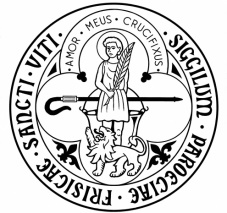 St. Dominicuskerk – St. Bonifatiuskerk 	      Leeuwarden6 – 7 februari 2021 – 5e zondag door het Jaar BOpeningslied: Psalm 25Refrein: 	De wegen van God zijn goed en betrouwbaar, 		voor ieder die zijn verbond onderhoudt.Wijs mij uw wegen Heer, leer mij uw paden kennen.Leid mij volgens uw woord, want Gij zijt mijn God en verlosser.		Refrein:Gedenk uw barmhartigheid, Heer, uw altijd geschonken ontferming,Herinner U niet het kwaad van mijn jeugd, maar denk aan mij met erbarmen.			Refrein:De Heer is goed en rechtschapen, daarom wijst Hij zondaars de weg.Hij leidt de geringe langs eenzame paden,Hij leert de eenvoudige wat hij moet doen.	Refrein:Kruisteken - begroetingSchuldbelijdenisKyrie: Messa Breve – Luigi Bottazzo (1845 – 1924)Gloria: Messa BreveGebedEerste lezing:	Job 7,1-4.6-7Antwoordpsalm: Psalm 147Refrein: 	Prijst nu de Heer, gebroken harten geneest Hij weer.Prijst nu de Heer, het is goed Hem te loven, Bezingt onze God, alle lof komt Hem toe.De Heer bouwt de stad Jeruzalem op, verzamelt Israël uit de verstrooiing.		Refrein:Gebroken harten geneest Hij weer,Hij heelt alle bloedende wonden.Hij die het getal van de sterren kent, en elk van hen roept bij zijn naam.		Refrein:Verheven is Hij, onze Heer, en almachtig, zijn wijsheid is onbegrensd.De Heer verheft de vernederden, maar zondaars werpt Hij ter aarde.		Refrein:Tweede lezing: 1 Kor.9,16-19.22-23Alleluia: 	Uw woorden, Heer, zijn geest en leven 		Gij hebt woorden van eeuwig leven.Evangelie: Mc. 1,29-39Ev. Accl.: GvL 270bVz.: Gelukkig die het woord hoort en het beleeft.Cantor: Gelukkig is die mens, Heer Jezus, wij danken U.PreekGeloofsbelijdenis: gesprokenVoorbede: (gesproken)allen: Heer, luister naar ons.Offerande: Lord, I am wandering, searching for meaning, so show me, I beg you, the way I should go.Come to me, follow me, let the truth set you free, find the fulfilment yo uso long to know.Show me what I must do, let me draw close to you, open my eyes, for too long I’ve been blind.If you would really see, fling wide the door to me,I stand here waiting, just seek and you’ll find.Help me to trust you completely; reach out in love, come and meet me, hear my plea. Willingly!Can it be? Taste and see.Lord, you’ve made light to shine into this life of mine, giving fresh purpose to all that I do.I can’t believe it’s real, this sense of joy I feel, Filling me, thrilling me, leading me, feeding me.Can it be, possibly?	Lord, can it be true?	Can it be true?You’ve heard me, Lord, you’ve heard my prayer.Jesus you’ve shown the way, now I just want to say, thank you, Lord!Bidt, broeders en zusters, dat mijn en uw offer aanvaard kan worden door God, de almachtige Vader.allen:Moge de Heer het offer uit uw handen aannemen, tot lof en eer van zijn Naam,tot welzijn van ons en van heel zijn heilige kerk.Gebed over de gaven - PrefatieSanctus/Benedictus: Messa BreveEuch. Accl.: gesprokenallen:Als wij dan eten van dit brood en drinken uit deze beker, verkondigen wij de dood des Heren totdat Hij komt.Onze Vader: Laten wij…allen:Onze Vader, …Verlos ons, Heer,… allen:    	Want van U is het koninkrijk en de kracht 		en de heerlijkheid in eeuwigheid. Amen.VredewensDe vrede des Heren zij altijd met u.allen:    	En met uw geest.Agnus Dei: Messa BreveZalig zij…Zie, het Lam Gods, dat wegneemt de zonden der wereld.allen:      	Heer, ik ben niet waardig dat gij tot mij komt,		maar spreek slechts een woord, en ik zal gezond worden.Communie: O quam suavis est Domine spiritus tuus – L. Viadana											(1560-1627)Vertaling:O hoe zoet is, Heer, uw Geest, die, om uw goedheid aan uw kinderen te openbaren, hen voedt met het zoetste brood uit de hemel. Hongerigen voedt Gij met het goede, rijken stuurt Gij heen met lege handen.Gebed Mededelingen - ZegenSlotlied: Hoe zouden wij geloven, Heer, als Gij niet wordt gehoordbij monde van verkondigers van uw verlossend woord?Hoe zouden wij verkondigen als niet uw Zoon hen zond,als niet uw Geest bekrachtigdede woorden uit hun mond?Wij hebben door uw predikers vernomen van uw Naam,die ons met hoop en goede moedhet leven door doet gaan.Wij danken Hem die heeft geplant, de Heer die wasdom schenkten ons, verstrooid, alom verdeeld,eens weer tesamen brengt.Ludieke acties voor verbouw Titus Brandsma HuisIn februari willen de pastores de voertuigen van de parochianen zegenen: auto’s, fietsen, rollators, scootmobiles, etc. Dat doen zij op zaterdag 13 februari tussen 14.30 en 15.30 uur op en naast  het kerkplein van de Maria ten hemelopneming in Wytgaard (Tjissema 2). Deze zegen is voor alle parochianen van de Sint Vitus Parochie! En ook niet parochianen zijn welkom. Natuurlijk moet dat coronaproof gebeuren. Daarom kunnen we er helaas geen ontmoetingsbijeenkomst van maken. Voor elke zegen vragen we een vrijwillige bijdrage. We hopen dat veel mensen aan deze ludieke actie voor de verbouw van het Titus Brandsma Huis meedoen!